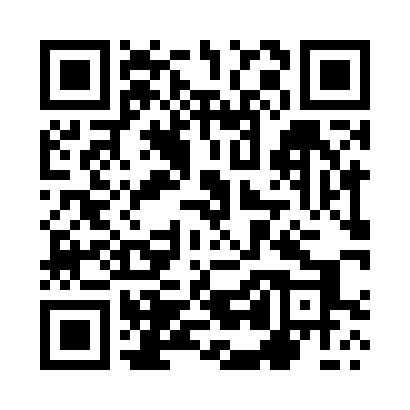 Prayer times for Kierzkowo, PolandMon 1 Apr 2024 - Tue 30 Apr 2024High Latitude Method: Angle Based RulePrayer Calculation Method: Muslim World LeagueAsar Calculation Method: HanafiPrayer times provided by https://www.salahtimes.comDateDayFajrSunriseDhuhrAsrMaghribIsha1Mon4:096:2012:525:187:269:292Tue4:066:1712:525:197:289:313Wed4:026:1512:525:217:309:344Thu3:596:1212:515:227:329:375Fri3:556:1012:515:237:349:396Sat3:526:0712:515:257:369:427Sun3:496:0512:515:267:389:458Mon3:456:0212:505:277:409:489Tue3:426:0012:505:297:419:5110Wed3:385:5712:505:307:439:5411Thu3:345:5512:495:327:459:5612Fri3:315:5212:495:337:4710:0013Sat3:275:5012:495:347:4910:0314Sun3:235:4712:495:357:5110:0615Mon3:195:4512:485:377:5310:0916Tue3:155:4312:485:387:5510:1217Wed3:115:4012:485:397:5710:1518Thu3:075:3812:485:417:5910:1919Fri3:035:3512:485:428:0110:2220Sat2:595:3312:475:438:0310:2621Sun2:555:3112:475:448:0510:2922Mon2:515:2812:475:468:0610:3323Tue2:465:2612:475:478:0810:3724Wed2:425:2412:475:488:1010:4025Thu2:375:2212:465:498:1210:4426Fri2:365:1912:465:518:1410:4827Sat2:355:1712:465:528:1610:4928Sun2:345:1512:465:538:1810:5029Mon2:335:1312:465:548:2010:5130Tue2:325:1112:465:558:2210:52